LAZDIJŲ RAJONO SAVIVALDYBĖS TARYBASPRENDIMASDĖL LAZDIJŲ RAJONO SAVIVALDYBĖS JAUNIMO REIKALŲ TARYBOS SUDARYMO TVARKOS APRAŠO PATVIRTINIMO2019 m. lapkričio 25 d. Nr. 34-184LazdijaiVadovaudamasi Lietuvos Respublikos vietos savivaldos įstatymo 16 straipsnio 4 dalimi, Lietuvos Respublikos jaunimo politikos pagrindų įstatymo 5 straipsnio 2 ir 3 dalimis bei Savivaldybių jaunimo reikalų tarybų pavyzdinių nuostatų patvirtintų, Lietuvos Respublikos Socialinės apsaugos ir darbo ministro 2009 m. sausio 8 d.  įsakymu Nr. A1-4 „Dėl Savivaldybių jaunimo reikalų tarybų pavyzdinių nuostatų patvirtinimo“, 14 punktu, Lazdijų rajono savivaldybės taryba n u s p r e n d ž i a:Patvirtinti Lazdijų rajono savivaldybės jaunimo reikalų tarybos sudarymo tvarkos aprašą (pridedama).Savivaldybės merė 				                    Ausma MiškinienėJūratė Jasiulevičienė, mob.tel. (8 686) 52 738PATVIRTINTALazdijų rajono savivaldybės tarybos2019 m.                           d. sprendimu Nr. LAZDIJŲ RAJONO SAVIVALDYBĖS JAUNIMO REIKALŲ TARYBOS SUDARYMOTVARKOS APRAŠASI SKYRIUSBENDROSIOS NUOSTATOS1.	Lazdijų rajono savivaldybės (toliau – Savivaldybė) jaunimo reikalų tarybos sudarymo tvarkos aprašas (toliau – Aprašas) nustato Savivaldybės jaunimo reikalų tarybos (toliau – SJRT) sudarymo tvarką. 2. SJRT sudaroma lygybės principu iš savivaldybės administracijos, savivaldybės tarybos ir savivaldybės teritorijoje veikiančių savivaldybės jaunimo organizacijų tarybos deleguotų atstovų. Demokratiškai išrinkti ir deleguoti jaunimo atstovai turi būti 14-29 metų ir sudaro pusę jaunimo reikalų tarybos.3. SJRT narių skaičius yra 12 asmenų.4. Savivaldybės administracijos 3 atstovus į SJRT siūlo Savivaldybės administracijos direktorius.5. Savivaldybės tarybos 3 atstovus į SJRT siūlo Savivaldybės meras.6.  Jaunimo atstovai į SJRT deleguojami Savivaldybės teritorijoje veikiančios Savivaldybės jaunimo organizacijų tarybos arba, nesant Savivaldybės jaunimo organizacijų tarybos ar jai nedelegavus atstovų, renkami viešo visuotinio jaunimo organizacijų ir su jaunimu dirbančių organizacijų, mokinių ir (ar) studentų savivaldų atstovų, veikiančių savivaldybės teritorijoje, susirinkimo (toliau – visuotinis susirinkimas) metu.7.	SJRT dirba visuomeniniais pagrindais.8.	Už jaunimo atstovų rinkimų organizavimą atsakingas Savivaldybės jaunimo reikalų koordinatorius (toliau – JRK).9.	Jaunimo atstovų rinkimai organizuojami ne vėliau kaip po mėnesio pasibaigus SJRT kadencijai. Jaunimo atstovų rinkimų datą skelbia JRK.10. Aprašas parengtas vadovaujantis Lietuvos Respublikos jaunimo politikos pagrindų įstatymu, SJRT nuostatais.II SKYRIUSKANDIDATAI Į SJRT JAUNIMO ATSTOVUS11. Kandidatus (14–29 m. amžiaus) į SJRT jaunimo atstovus gali siūlyti jaunimo organizacijos, su jaunimu dirbančios organizacijos, mokinių ir (ar) studentų savivaldos, veikiančios Savivaldybės teritorijoje, iš savo narių arba kandidatais gali save išsikelti pavieniai asmenys. Kandidatų į SJRT jaunimo atstovus skaičius neribojamas.12. Kandidatų į SJRT jaunimo atstovus registracija prasideda ne vėliau kaip likus 14 darbo dienų iki jaunimo atstovų rinkimų ir baigiasi likus ne mažiau kaip 5 darbo dienoms iki rinkimų. Registracijos metu kiekvienas kandidatas pateikia užpildytą kandidato į SJRT jaunimo atstovus anketą (1 priedas), prideda trumpą motyvacinį laišką ir mažiausiai vieną rekomendaciją iš jaunimo organizacijos, su jaunimu dirbančios organizacijos, mokinių ir (ar) studentų savivaldos, veikiančios Savivaldybės teritorijoje.13. Visų kandidatų į SJRT jaunimo atstovus sąrašas (kandidato vardas, pavardė, amžius ir atstovaujama organizacija (jeigu tokia yra) turi būti viešai paskelbti Savivaldybės interneto svetainėje ir kitose pasirinktose visuomenės informavimo priemonėse ne vėliau kaip prieš 3 darbo dienas iki jaunimo atstovų rinkimų.14.	Kandidatų į SJRT sąrašo viešinimas turi atitikti teisės aktų, reglamentuojančių asmens duomenų teisinę apsaugą, nuostatas.III SKYRIUSJAUNIMO ATSTOVŲ RINKIMAI15.	Jaunimo atstovų rinkimų data skelbiama ne vėliau kaip likus 14 darbo dienų iki rinkimų dienos. Informacija apie jaunimo atstovų rinkimus ir organizuojamą visuotinį susirinkimą yra viešai skelbiama Savivaldybės interneto svetainėje ir kitose pasirinktose visuomenės informavimo priemonėse.16.	Apie jaunimo atstovų rinkimus JRK informuoja ir kviečia dalyvauti Savivaldybėje veikiančias jaunimo organizacijas, su jaunimu dirbančias organizacijas, mokinių ir (ar) studentų savivaldas elektroniniu paštu ir kitomis reikalingomis priemonėmis bei būdais.17.	Visuotinio susirinkimo skelbime / informacijoje turi būti nurodyta susirinkimo vieta, laikas, kandidatų į jaunimo atstovus SJRT ir visuotinio susirinkimo dalyvių registravimosi tvarka bei terminai.18.	Visuotiniame susirinkime dalyvauja ir sprendžiamojo balso teisę turi vienas atstovas iš kiekvienos jaunimo organizacijos, su jaunimu dirbančios organizacijos, mokinių ir (ar) studentų savivaldos, veikiančios Savivaldybės teritorijoje. Apie savo dalyvavimą visuotiniame susirinkime kiekviena organizacija / savivalda turi pranešti JRK ne vėliau kaip likus 5 darbo dienoms iki visuotinio susirinkimo. Atstovas į visuotinį susirinkimą deleguojamas pateikiant delegavimo raštą, kuriame turi būti nurodyta atstovaujama organizacija / savivalda, deleguojamo asmens vardas, pavardė, einamos pareigos organizacijoje / savivaldoje ir kontaktinė informacija. Delegavimo raštas turi būti pasirašytas organizacijos / savivaldos vadovo ar jo įgalioto asmens pridedant įgaliojimo kopiją.19.	Visuotiniame susirinkime dalyvaujančių organizacijų ir savivaldų sąrašas turi būti skelbiamas Savivaldybės interneto svetainėje ir kitose pasirinktose visuomenės informavimo priemonėse ne vėliau kaip prieš 3 darbo dienas iki rinkimų.20.	Prieš visuotinio susirinkimo pradžią rengiama dalyvių registracija.21.	Visuotinį susirinkimą pradeda JRK arba jį pavaduojantis Savivaldybės administracijos darbuotojas. Visuotinio susirinkimo pradžioje tvirtinama darbotvarkė, išrenkama balsų skaičiavimo komisija, visuotinio susirinkimo pirmininkas. Visuotinio susirinkimo sekretoriaus funkcijas atlieka JRK arba jį pavaduojantis Savivaldybės administracijos darbuotojas.22.	Visuotinis susirinkimas yra protokoluojamas.23.	Balsų skaičiavimo komisija, kurią sudaro ne mažiau kaip 3 nariai, iš savo narių paprasta balsų dauguma išsirenka balsų skaičiavimo komisijos pirmininką. Kol neišrinkta balsų skaičiavimo komisija, balsus skaičiuoja visuotinio susirinkimo pirmininkas.24.	Visuotinio susirinkimo pirmininkas paskelbia kandidatų į SJRT jaunimo atstovus sąrašą. Kiekvienas kandidatas (abėcėlės tvarka pagal pavardę) prisistato iki 5 min. Kiekvienas susirinkimo dalyvis turi teisę užduoti po du klausimus kiekvienam iš kandidatų.25.	Jaunimo atstovai į SJRT visuotiniame susirinkime renkami slaptu balsavimu.26.	Prieš balsavimo pradžią balsų skaičiavimo komisija, remdamasi visuotinio susirinkimo dalyvių registracijos sąrašu, patikrina, ar yra kvorumas. Jei kvorumo nėra, jaunimo atstovų rinkimai laikomi neįvykusiais. Pakartotiniai rinkimai organizuojami ne vėliau kaip po 2 savaičių.27.	Paskelbus balsavimo pradžią, deleguotiems jaunimo organizacijų, su jaunimu dirbančių organizacijų, mokinių ir (ar) studentų savivaldų atstovams išduodami iš anksto parengti slapto balsavimo biuleteniai (2 priedas). Balsavimo biuleteniai išduodami tik tiems organizacijų / savivaldų asmenims, kurių dalyvavimas visuotiniame susirinkime yra patvirtintas delegavimo raštu. Neturint reikiamų dokumentų  asmenys gali dalyvauti visuotiniame susirinkime, tačiau balsavime dalyvauti negali. Jeigu organizacija / savivalda iki visuotinio susirinkimo pradžios nepateikė delegavimo rašto, balsavimo biuletenis gali būti išduotas tik organizacijos / savivaldos vadovui. Vienam organizacijos / savivaldos atstovui gali būti išduodamas tik vienas balsavimo biuletenis.28.	Į balsavimo patalpą užeina tik po vieną susirinkimo dalyvį. Balsavimo organizavimą ir balsavimo patalpų įrengimą užtikrina JRK arba jį pavaduojantis Savivaldybės administracijos darbuotojas.29.	Visuotinio susirinkimo dalyviai renka jaunimo atstovus balsuodami už balsavimo biuletenyje nurodytus kandidatus, pažymėdami pasirinktus kandidatus. Balsuojama ne daugiau kaip už tiek kandidatų, kiek yra renkamų SJRT jaunimo atstovų. Biuletenis su žymomis įmetamas į balsadėžę.30.	Pasibaigus slaptam balsavimui, balsų skaičiavimo komisija suskaičiuoja balsavimo rezultatus. Balsų skaičiavimo komisijos pirmininkas paskelbia rezultatus visuotiniam susirinkimui ir slapto balsavimo balsų rezultatų nustatymo protokolą (3 priedas) perduoda visuotinio susirinkimo pirmininkui.31.	Išrinktais į SJRT jaunimo atstovais laikomi tie kandidatai, kurie surinko daugiausia balsų. Jeigu keli kandidatai surenka vienodą skaičių balsų ir tai lemia, kuris kandidatas turi tapti SJRT jaunimo atstovu, organizuojamas papildomas slaptas balsavimas, kurio metu balsuojama tik už kandidatus, surinkusius vienodą skaičių balsų.32.	Jaunimo atstovų rinkimų rezultatai įforminami visuotinio susirinkimo protokolu, kurį pasirašo susirinkimo pirmininkas ir sekretorius. Visuotinio susirinkimo protokolas pateikiamas JRK ir saugomas Lietuvos Respublikos dokumentų ir archyvų įstatymo nustatyta tvarka ir terminais.IV SKYRIUSBAIGIAMOSIOS NUOSTATOS33.	Jaunimo atstovų rinkimai laikomi įvykusiais, jeigu visuotiniame susirinkime dalyvauja ne mažiau kaip 1/2 apie savo dalyvavimą pranešusių ir savo atstovą balsavimui delegavusių jaunimo organizacijų, su jaunimu dirbančių organizacijų, mokinių ir (ar) studentų savivaldų, veikiančių Savivaldybės teritorijoje.34.	SJRT nario, jaunimo atstovo įgaliojimai nutrūksta, jeigu SJRT narys nebegali toliau eiti SJRT nario, jaunimo atstovo pareigų arba atsistatydina savo noru anksčiau, negu pasibaigia jo kadencija SJRT.35.	Nutrūkus SJRT nario, jaunimo atstovo įgaliojimams, jo vietą užima daugiausia balsų visuotinio susirinkimo metu surinkęs, tačiau į SJRT nepatekęs, kandidatas. Jeigu tokio kandidato nėra arba kandidatas atsisako tapti SJRT nariu, organizuojami pakartotiniai jaunimo atstovų rinkimai.________________________Lazdijų rajono savivaldybės jaunimo reikalų tarybos sudarymo tvarkos aprašo1 priedas(Kandidato į Savivaldybės jaunimo reikalų tarybos jaunimo atstovus registracijos anketos pavyzdinė forma)KANDIDATO Į LAZDIJŲ RAJONO SAVIVALDYBĖS JAUNIMO REIKALŲ TARYBOS JAUNIMO ATSTOVUSREGISTRACIJOS ANKETAKartu su užpildyta ir pasirašyta registracijos anketa pridedama:1.	Trumpa motyvacija tapti Savivaldybės jaunimo reikalų tarybos nariu, jaunimo atstovu (iki 1 A4 formato lapo apimties).2.	Mažiausiai vienos jaunimo organizacijos, su jaunimu dirbančios organizacijos, mokinių ir (ar) studentų savivaldos rekomendacija dėl tapimo savivaldybės jaunimo reikalų tarybos nariu, jaunimo atstovu.    (Anketos užpildymo data)	 (Parašas)PASTABA: Kandidato pateikti duomenys reikalingi ir bus naudojami tik jaunimo atstovų į savivaldybės jaunimo reikalų tarybą rinkimams organizuoti. Viešai bus skelbiami šie kandidato pateikti duomenys: vardas, pavardė, amžius, atstovaujama organizacija / savivalda, pateikta motyvacija ir rekomendacija (-os) dalyvauti rinkimuose.Lazdijų rajono savivaldybės jaunimo reikalų tarybos sudarymo tvarkos aprašo2 priedas(Slapto balsavimo biuletenio pavyzdinė forma)JAUNIMO ATSTOVŲ ĮLAZDIJŲ RAJONO SAVIVALDYBĖS JAUNIMO REIKALŲ TARYBĄ RINKIMAIBALSAVIMO BIULETENISPAŽYMĖKITE NE DAUGIAU KAIP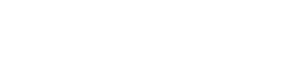 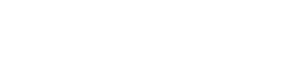 (įrašyti skaičių) KANDIDATUSLazdijų rajono savivaldybės jaunimo reikalų tarybos sudarymo tvarkos aprašo3  priedas(Slapto balsavimo balsų skaičiavimo komisijos protokolo pavyzdinė forma)JAUNIMO ATSTOVŲ Į LAZDIJŲ RAJONO SAVIVALDYBĖS JAUNIMO REIKALŲ TARYBĄ RINKIMŲBALSŲ SKAIČIAVIMO KOMISIJOS PROTOKOLAS201....m. …………..d. Nr. (data)Balsų skaičiavimo komisijos posėdis įvyko  		(vieta)Balsų skaičiavimo komisijos pirmininkas (-ė) 				Balsų skaičiavimo komisijos nariai:  				1.	Dėl jaunimo atstovų rinkimų į Savivaldybės jaunimo reikalų tarybą:1.1.	 dėl kandidato Vardenio, Pavardenio išrinkimo Savivaldybės jaunimo reikalų tarybos nariu;1.2.	 dėl kandidato............2.	Įteikta balsavimo biuletenių  	.3.	Gauta balsavimo biuletenių 	, iš jų negaliojantys 	4.	Balsavimo rezultatai:LAZDIJŲ RAJONO SAVIVALDYBĖS TARYBOS SPRENDIMO„DĖL LAZDIJŲ RAJONO SAVIVALDYBĖS JAUNIMO REIKALŲ TARYBOS SUDARYMO TVARKOS APRAŠO PATVIRTINIMO“ PROJEKTOAIŠKINAMASIS RAŠTAS2019-11-18Šis sprendimo projektas paruoštas vadovaujantis Lietuvos Respublikos vietos savivaldos įstatymo 16 straipsnio 4 dalimi, Lietuvos Respublikos jaunimo politikos pagrindų įstatymo 5 straipsnio 2 ir 3 dalimis bei Savivaldybių jaunimo reikalų tarybų pavyzdinių nuostatų patvirtintų, Lietuvos Respublikos Socialinės apsaugos ir darbo ministro 2009 m. sausio 8 d.  įsakymu Nr. A1-4 „Dėl Savivaldybių jaunimo reikalų tarybų pavyzdinių nuostatų patvirtinimo“, 14 punktu. Šio projekto tikslas – patvirtinti Lazdijų rajono savivaldybės jaunimo reikalų tarybos sudarymo tvarkos aprašą, kuris nustato Savivaldybės jaunimo reikalų tarybos sudarymo tvarką, tarybos sudarymo principą, narių skaičių, jaunimo atstovų į Savivaldybės jaunimo reikalų tarybą rinkimų tvarką.Parengtas sprendimo projektas neprieštarauja galiojantiems teisės aktams.Priėmus sprendimo projektą, neigiamų pasekmių nenumatoma.Dėl sprendimo projekto pastabų ir pasiūlymų negauta.Sprendimo projektą parengė Lazdijų rajono savivaldybės administracijos savivaldybės vyriausioji specialistė laikinai pavaduojanti savivaldybės jaunimo reikalų koordinatorių Jūratė Jasiulevičienė.Laikinai pavaduojanti savivaldybės jaunimo reikalų koordinatorių                  Jūratė JasiulevičienėKandidato duomenysKandidato duomenysVardas, pavardėGimimo dataAtstovaujama organizacija / savivalda(prašome nurodyti pilną vienos jaunimo organizacijos, su jaunimu dirbančios organizacijos, mokinių ar studentų savivaldos pavadinimą arba nurodyti, jog tokios organizacijos / savivaldos nėra)Kontaktinėinformacija(el. pašto adresas ir tel. numeris)DataVARDENIS PAVARDENISVARDENĖ PAVARDENĖ(įrašyti visus kandidatus)Eil. Nr.KandidatasBalsavimo rezultatai (nurodoma skaičiumi ir žodžiu)Reitingavimas, pagal surinktų balsų skaičiųBalsavimo išvada (nurodoma, išrinktas ar neišrinktas)1.Vardenis, PavardenisSurinktas balsųskaičius.......................Pvz., 22.Vardenis, PavardenisSurinktas balsųskaičius.......................Pvz., 1Komisijos pirmininkas (-ė)(parašas)(vardas, pavardė)Komisijos nariai:(parašas)(vardas, pavardė)